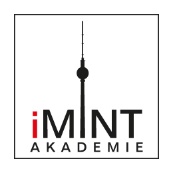 LU Einmaleins mit Kernaufgaben-Zusatzmaterial- AufgabenkartenLaminieren  &  in A6-Karten schneiden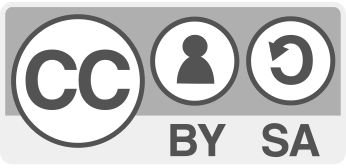 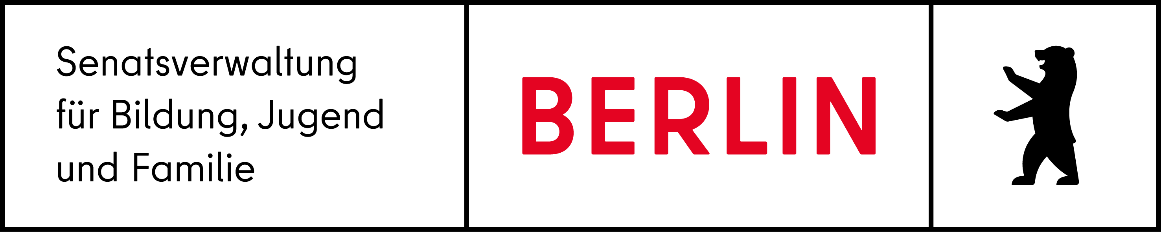 